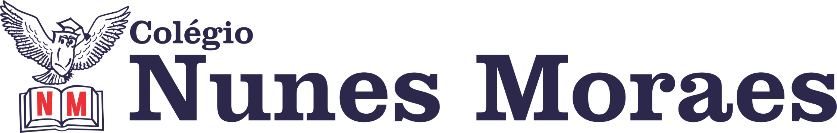 AGENDA DIÁRIA 3º ANO, 17 DE NOVEMBRO1ª AULA: LÍNGUA PORTUGUESA.Língua Portuguesa/Atividades Suplementares: Atividade 17.      Págs.: 80 e 81.Objeto de conhecimento: Pronomes pessoais, demonstrativos e possessivos.Aprendizagens essenciais: Identificar os pronomes pessoais, demonstrativos e possessivos  e utilizá-los corretamente ao produzir textos.Link da videoaula: https://youtu.be/8fW-y0urvh4 ROTEIRO DA AULAAtividades propostas: Atividades Suplementares- Pronomes (pessoais, demonstrativos e possessivos) p. 80 e 81, questões 6 a 9.2ª AULA: MATEMÁTICA.Capítulo 16: Matemática em 2-D e 3-D.      Págs.: 140.Objetos de conhecimento: Figuras geométricas planas.Aprendizagens essenciais: Descrever, comparar e classificar figuras planas.Link da videoaula: https://youtu.be/FLo_hbaKJ1Q ROTEIRO DA AULAAtividades propostas: Mais atitude- Cooperação p.140.3ª AULA: CIÊNCIAS.Capítulo 16: Usos do solo.      Págs.: 119 a 123.Objetos de conhecimento: Erosão do solo agrícola. Uso do solo para a mineração.Aprendizagens essenciais: Compreender a relação entre as práticas agrícolas não sustentáveis e a desertificação; reconhecer que a mineração é necessária em nossa sociedade; compreender que a mineração causa impactos negativos sobre a vegetação e o solo.Link da videoaula: https://youtu.be/zzvgcCq2CMo ROTEIRO DA AULAAtividades propostas: Causas da erosão do solo p.119; Agora é com você p.120 e 121, questões 1 a 3; Uso do solo para a mineração p.121 e 122.Atividade para casa: Agora é com você p.123, questões 1 a 3.4ª AULA: ARTECapítulo 16: Brincando com lendas e movimentos corporais.      Págs.: 190 a 195.Objetos de conhecimento: Projeto criativo.Aprendizagens essenciais: Compreender as relações entre as linguagens da Arte e suas práticas integradas.Link da videoaula: https://youtu.be/UC4HXpPZp-c ROTEIRO DA AULAAtividades propostas: Mitologia p.190 e 191; Mitos, teatro e dança p.192; Mais atitude- Autoconfiança193 e 194; Para relembrar p.195.Bons estudos e uma ótima quarta-feira!